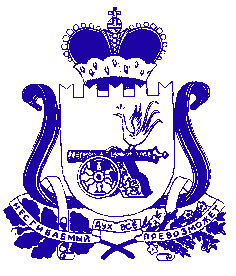 АДМИНИСТРАЦИЯ СМОЛЕНСКОЙ ОБЛАСТИП О С Т А Н О В Л Е Н И Еот  _________________  № ___________ Администрация Смоленской области п о с т а н о в л я е т:Внести в областную государственную программу «Управление имуществом и земельными ресурсами Смоленской области», утвержденную постановлением Администрации Смоленской области от 22.11.2013 № 936 (в редакции постановлений Администрации Смоленской области от 19.05.2014 № 363, от 28.08.2014 № 605, от 03.12.2014 № 814, от 30.12.2014 № 943, от 16.04.2015 № 209, от 06.08.2015 № 490, от 08.09.2015 № 564, от 25.11.2015 № 751, от 16.12.2015 № 810, от 29.12.2015 № 882, от 24.03.2016 № 163, от 29.06.2016 № 367, от 29.07.2016 № 460, от 30.11.2016 № 698, от 27.12.2016 № 777, от 22.03.2017 № 163, от 28.06.2017 № 421, от 22.12.2017 № 891, от 28.02.2018 № 111, от 10.04.2018 № 187, от 27.06.2018 № 428, от 14.09.2018 № 606, от 28.09.2018 № 632, от 14.11.2018 № 724, от 16.11.2018 № 734, от 05.12.2018 № 824, от 21.12.2018 № 912, от 26.02.2019 № 69, от 25.03.2019 № 141, от 30.04.2019 № 261, от 25.07.2019 № 437, от 12.09.2019 № 532, от 08.10.2019 № 588, от 21.11.2019 № 695, от 19.12.2019 № 779, от 11.03.2020 № 110, от 28.04.2020 № 243, от 14.07.2020 № 418, от 21.10.2020 № 620, от 11.12.2020 № 777, от 26.12.2020 № 854, от 25.03.2021 № 175, от 28.04.2021 № 276, от 12.07.2021 № 457, от 15.07.2021 № 463, от 03.09.2021 № 577, от 18.10.2021 № 655, от 26.10.2021 № 679, от 14.12.2021 № 800, от 24.12.2021 № 837, от 31.03.2022 № 197, от 18.05.2022 № 325, от 21.07.2022 № 506, от 06.09.2022 № 634, от 31.10.2022 № 775, от 22.11.2022 № 855, от 20.12.2022 № 968), следующие изменения: паспорт Государственной программы изложить в следующей редакции:«ПАСПОРТГосударственной программыОсновные положенияПоказатели Государственной программыСтруктура Государственной программыФинансовое обеспечение Государственной программыПриложениек паспортуГосударственной программы СВЕДЕНИЯо показателях Государственной программы2) раздел 2 изложить в следующей редакции: «2. СВЕДЕНИЯо ведомственных проектах СВЕДЕНИЯо ведомственном проекте «Авторизация систем управления государственным и муниципальным имуществом Смоленской области» Общие положенияЗначения результатов ведомственного проекта СВЕДЕНИЯо ведомственном проекте «Организация и проведение комплексных кадастровых работ» Общие положенияЗначения результатов ведомственного проекта 3) в разделе 3:- подраздел «Показатели реализации комплекса процессных мероприятий» подраздела «Паспорт комплекса процессных мероприятий «Эффективное и рациональное использование имущества и земельных ресурсов Смоленской области» изложить в следующей редакции:«Показатели реализации комплекса процессных мероприятий- подраздел «Показатели реализации комплекса процессных мероприятий» подраздела «Паспорт комплекса процессных мероприятий «Сохранность, учет и использование копий технических паспортов, оценочной и иной документации об объектах государственного технического учета и технической инвентаризации» изложить в следующей редакции:«Показатели реализации комплекса процессных мероприятий4) раздел 4 изложить в следующей редакции:«4. СВЕДЕНИЯо финансировании структурных элементов  областной государственной программы«Управление имуществом и земельными ресурсамиСмоленской области»Временно исполняющий обязанности 	Губернатора Смоленской области                                                                 В.Н. АнохинО внесении изменений в областную государственную программу «Управление имуществом и земельными ресурсами Смоленской области»Ответственный исполнитель Государственной программыДепартамент имущественных и земельных отношений Смоленской области, исполняющая обязанности начальника Департамента имущественных и земельных отношений Смоленской области Яковенкова Татьяна ВладимировнаПериод реализации Государственной программыэтап I: 2014 - 2021 годы;этап II: 2022 - 2025 годыЦель Государственной программыэффективное и рациональное использование имущества и земельных ресурсов Смоленской областиОбъемы финансового обеспечения за весь период реализации (по годам реализации и в разрезе источников финансирования на очередной финансовый год и первый, второй годы планового периода)общий объем финансирования составляет 954 866,6 тыс. рублей, из них:2014 - 2022 годы (всего) – 633 257,7 тыс. рублей;2023 год (всего) – 81 785,3 тыс. рублей, из них:средства областного бюджета – 81 785,3 тыс. рублей;2024 год (всего) – 77 015,3 тыс. рублей, из них:средства областного бюджета – 77 015,3 тыс. рублей;2025 год (всего) – 162 808,3 тыс. рублей, из них:средства областного бюджета – 83 592,3 тыс. рублей;средства федерального бюджета – 79 216,0 тыс. рублейВлияние на достижение целей государственных программ Российской Федерациигосударственная программа Российской Федерации «Национальная система пространственных данных», утвержденная постановлением Правительства Российской Федерации от 01.12.2021 № 2148;обеспечение полноты и качества сведений в Едином государственном реестре недвижимости в объеме 95 % к концу 2030 года№ п/пНаименование показателяЕдиница измеренияБазовое значение показателя (2022 год)Планируемое значение показателяПланируемое значение показателяПланируемое значение показателя№ п/пНаименование показателяЕдиница измеренияБазовое значение показателя (2022 год)2023 год2024 год2025 год12345671.Количество участников автоматизированной системы управления государственным иединиц02727271234567муниципальным имуществом, в которой осуществляются техническая поддержка и абонентское  обслуживание 2.Количество объектов недвижимости в кадастровых кварталах, в отношении которых проведены комплексные кадастровые работыединиц0--23 2273.Доля имущества, находящегося в государственной собственности Смоленской области, в отношении которого обеспечено признание правпроцентов1001001001004.Доля имущества, находящегося в государственной собственности Смоленской области, в отношении которого обеспечено обслуживание, содержание и распоряжениепроцентов1001001001005.Доля учетно-технической документации об объектах государственного технического учета и технической инвентаризации, расположенных на территории Смоленской области (регистрационныхкниг, реестров, копий правоустанавливающих документов и тому подобного), в отношении которойпроцентов1001001001001234567обеспечена сохранность и предоставлены копии (в том числе содержащихся в них сведений)№ п/пЗадача структурного элементаКраткое описание ожидаемых эффектов от реализации задачи структурного элементаКраткое описание ожидаемых эффектов от реализации задачи структурного элементаСвязь с показателями123341. Ведомственный проект «Авторизация систем управления государственным и муниципальным имуществом Смоленской области»1. Ведомственный проект «Авторизация систем управления государственным и муниципальным имуществом Смоленской области»1. Ведомственный проект «Авторизация систем управления государственным и муниципальным имуществом Смоленской области»1. Ведомственный проект «Авторизация систем управления государственным и муниципальным имуществом Смоленской области»1. Ведомственный проект «Авторизация систем управления государственным и муниципальным имуществом Смоленской области»Руководитель ведомственного проекта - исполняющая обязанности начальника Департамента имущественных и земельных отношений Смоленской области Яковенкова Татьяна Владимировна, срок реализации – 2022-2025 годыРуководитель ведомственного проекта - исполняющая обязанности начальника Департамента имущественных и земельных отношений Смоленской области Яковенкова Татьяна Владимировна, срок реализации – 2022-2025 годыРуководитель ведомственного проекта - исполняющая обязанности начальника Департамента имущественных и земельных отношений Смоленской области Яковенкова Татьяна Владимировна, срок реализации – 2022-2025 годыРуководитель ведомственного проекта - исполняющая обязанности начальника Департамента имущественных и земельных отношений Смоленской области Яковенкова Татьяна Владимировна, срок реализации – 2022-2025 годыРуководитель ведомственного проекта - исполняющая обязанности начальника Департамента имущественных и земельных отношений Смоленской области Яковенкова Татьяна Владимировна, срок реализации – 2022-2025 годыОсуществлены техническая поддержка и абонентское обслуживание автоматизированной системы управления государственным и муниципальным имуществом Смоленской областиобеспечено функционирование автоматизированной  системы управления государственным и муниципальным имуществом Смоленской областиобеспечено функционирование автоматизированной  системы управления государственным и муниципальным имуществом Смоленской областиколичество участников автоматизированной системы управления государственным и муниципальным имуществом, в которой осуществляются техническая поддержка и абонентское  обслуживание2. Ведомственный проект «Организация и проведение комплексных кадастровых работ»2. Ведомственный проект «Организация и проведение комплексных кадастровых работ»2. Ведомственный проект «Организация и проведение комплексных кадастровых работ»2. Ведомственный проект «Организация и проведение комплексных кадастровых работ»2. Ведомственный проект «Организация и проведение комплексных кадастровых работ»Руководитель ведомственного проекта - исполняющая обязанности начальника Департамента имущественных и земельных отношений Смоленской области Яковенкова Татьяна Владимировна, срок реализации – 2025 год Руководитель ведомственного проекта - исполняющая обязанности начальника Департамента имущественных и земельных отношений Смоленской области Яковенкова Татьяна Владимировна, срок реализации – 2025 год Руководитель ведомственного проекта - исполняющая обязанности начальника Департамента имущественных и земельных отношений Смоленской области Яковенкова Татьяна Владимировна, срок реализации – 2025 год Руководитель ведомственного проекта - исполняющая обязанности начальника Департамента имущественных и земельных отношений Смоленской области Яковенкова Татьяна Владимировна, срок реализации – 2025 год Руководитель ведомственного проекта - исполняющая обязанности начальника Департамента имущественных и земельных отношений Смоленской области Яковенкова Татьяна Владимировна, срок реализации – 2025 год Определено местоположение границ земельных участков и местоположение (контуров) объектов капитального строительства на земельных участках, если соответствующие сведения об объектах недвижимостиОпределено местоположение границ земельных участков и местоположение (контуров) объектов капитального строительства на земельных участках, если соответствующие сведения об объектах недвижимостиувеличена доля земельных участков, учтенных в Едином государственном реестре недвижимости, с границами, установленными в соответствии с требованиями законодательства Российской Федерации, в общем количестве земельных участков, учтенных в Едином государственном реестре недвижимости;количество объектов недвижимости в кадастровых кварталах, в отношении которых проведены комплексные кадастровые работы12234не внесены в Единый государственный реестр недвижимостине внесены в Единый государственный реестр недвижимостиисправлены реестровые ошибки в сведениях Единого государственного реестра недвижимости о местоположении границ земельных участков и контуров зданий, сооружений, объектов незавершенного строительства3. Комплекс процессных мероприятий «Эффективное и рациональное использование имущества и земельных ресурсов Смоленской области»3. Комплекс процессных мероприятий «Эффективное и рациональное использование имущества и земельных ресурсов Смоленской области»3. Комплекс процессных мероприятий «Эффективное и рациональное использование имущества и земельных ресурсов Смоленской области»3. Комплекс процессных мероприятий «Эффективное и рациональное использование имущества и земельных ресурсов Смоленской области»3. Комплекс процессных мероприятий «Эффективное и рациональное использование имущества и земельных ресурсов Смоленской области»Ответственный за выполнение комплекса процессных мероприятий - исполняющая обязанности начальника Департамента имущественных и земельных отношений Смоленской области Яковенкова Татьяна ВладимировнаОтветственный за выполнение комплекса процессных мероприятий - исполняющая обязанности начальника Департамента имущественных и земельных отношений Смоленской области Яковенкова Татьяна ВладимировнаОтветственный за выполнение комплекса процессных мероприятий - исполняющая обязанности начальника Департамента имущественных и земельных отношений Смоленской области Яковенкова Татьяна ВладимировнаОтветственный за выполнение комплекса процессных мероприятий - исполняющая обязанности начальника Департамента имущественных и земельных отношений Смоленской области Яковенкова Татьяна ВладимировнаОтветственный за выполнение комплекса процессных мероприятий - исполняющая обязанности начальника Департамента имущественных и земельных отношений Смоленской области Яковенкова Татьяна Владимировна3.1.Обеспечено признание прав на имущество, находящееся в государственной собственности Смоленской областиОбеспечено признание прав на имущество, находящееся в государственной собственности Смоленской областипроведено обследование технического состояния объектов недвижимости, являющихся самовольными постройками, оформлены заключения о соответствии объекта статусу объекта недвижимости, объемно-планировочным нормативным требованиям и требованиям технических регламентов надежности и безопасной эксплуатации объектов и заключения о соответствии объекта недвижимости нормам противопожарной безопасности для признания права государственной собственности Смоленской области на объекты недвижимости в судебном порядке;осуществлены определение рыночной стоимости имущества, находящегося в государственной собственности Смоленской области, и анализ достоверности величины стоимости объектов, являющихся объектами оценки, указанной в отчете независимого оценщика;созданы условия материально-технического обеспечения Департамента имущественных и земельных отношений Смоленской областидоля имущества, находящегося в государственной собственности Смоленской области, в отношении которого обеспечено признание прав3.2.Обеспечено обслуживание, содержание и распоряжение Обеспечено обслуживание, содержание и распоряжение осуществлено обеспечение деятельности областного доля имущества, находящегося в 12234имуществом, находящимся в государственной собственности Смоленской областиимуществом, находящимся в государственной собственности Смоленской областиспециализированного государственного бюджетного учреждения «Фонд государственного имущества Смоленской области» (далее - ОСГБУ «Фонд государственного имущества Смоленской области»), в том числе:финансовое обеспечение выполнения государственного задания на оказание государственных услуг (выполнение работ), уплата налогов, оплата коммунальных расходов;осуществлено укрепление материально-технической базы ОСГБУ «Фонд государственного имущества Смоленской области»;осуществлено содержание (эксплуатация) имущества, находящегося в государственной собственности Смоленской области;выполнены кадастровые работы для государственных нужд Смоленской области;внедрено и сопровождено программное обеспечение по расчету кадастровой стоимости объектов недвижимости, расположенных на территории Смоленской областигосударственной собственности Смоленской области, в отношении которого обеспечено обслуживание, содержание и распоряжение4. Комплекс процессных мероприятий «Сохранность, учет и использование копий технических паспортов, оценочной и иной документации об объектах государственного технического учета и технической инвентаризации»4. Комплекс процессных мероприятий «Сохранность, учет и использование копий технических паспортов, оценочной и иной документации об объектах государственного технического учета и технической инвентаризации»4. Комплекс процессных мероприятий «Сохранность, учет и использование копий технических паспортов, оценочной и иной документации об объектах государственного технического учета и технической инвентаризации»4. Комплекс процессных мероприятий «Сохранность, учет и использование копий технических паспортов, оценочной и иной документации об объектах государственного технического учета и технической инвентаризации»4. Комплекс процессных мероприятий «Сохранность, учет и использование копий технических паспортов, оценочной и иной документации об объектах государственного технического учета и технической инвентаризации»Ответственный за выполнение комплекса процессных мероприятий - исполняющая обязанности начальника Департамента имущественных и земельных отношений Смоленской области Яковенкова Татьяна ВладимировнаОтветственный за выполнение комплекса процессных мероприятий - исполняющая обязанности начальника Департамента имущественных и земельных отношений Смоленской области Яковенкова Татьяна ВладимировнаОтветственный за выполнение комплекса процессных мероприятий - исполняющая обязанности начальника Департамента имущественных и земельных отношений Смоленской области Яковенкова Татьяна ВладимировнаОтветственный за выполнение комплекса процессных мероприятий - исполняющая обязанности начальника Департамента имущественных и земельных отношений Смоленской области Яковенкова Татьяна ВладимировнаОтветственный за выполнение комплекса процессных мероприятий - исполняющая обязанности начальника Департамента имущественных и земельных отношений Смоленской области Яковенкова Татьяна ВладимировнаОбеспечена сохранность технических паспортов, оценочной документации об объектах государственного технического учета и технической инвентаризации, расположенных на территории Смоленской области (регистрационных осуществлено обеспечение деятельности областного государственного бюджетногоучреждения «Смоленское областное бюро технической инвентаризации» (далее - ОГБУ «Смоленское областное бюро технической инвентаризации»), в том числе:финансовое обеспечение выполнения государственного задания на оказание государственных услуг (выполнение осуществлено обеспечение деятельности областного государственного бюджетногоучреждения «Смоленское областное бюро технической инвентаризации» (далее - ОГБУ «Смоленское областное бюро технической инвентаризации»), в том числе:финансовое обеспечение выполнения государственного задания на оказание государственных услуг (выполнение доля учетно- технической документации обобъектах государственного технического учета и технической инвентаризации, расположенных на территории Смоленской области 12334книг, реестров, копий правоустанавливающих документов и тому подобного), в том числе содержащихся в них сведенийработ);оплата коммунальных расходовработ);оплата коммунальных расходов(регистрационных книг, реестров, копий правоустанавливаю-щих документов и тому подобного), в отношении которой обеспечена сохранность и предоставлены копии (в том числе содержащихся в них сведений)5. Комплекс процессных мероприятий «Обеспечение деятельности исполнительных органов»5. Комплекс процессных мероприятий «Обеспечение деятельности исполнительных органов»5. Комплекс процессных мероприятий «Обеспечение деятельности исполнительных органов»5. Комплекс процессных мероприятий «Обеспечение деятельности исполнительных органов»5. Комплекс процессных мероприятий «Обеспечение деятельности исполнительных органов»Ответственный за выполнение комплекса процессных мероприятий - исполняющая обязанности начальника Департамента имущественных и земельных отношений Смоленской области Яковенкова Татьяна ВладимировнаОтветственный за выполнение комплекса процессных мероприятий - исполняющая обязанности начальника Департамента имущественных и земельных отношений Смоленской области Яковенкова Татьяна ВладимировнаОтветственный за выполнение комплекса процессных мероприятий - исполняющая обязанности начальника Департамента имущественных и земельных отношений Смоленской области Яковенкова Татьяна ВладимировнаОтветственный за выполнение комплекса процессных мероприятий - исполняющая обязанности начальника Департамента имущественных и земельных отношений Смоленской области Яковенкова Татьяна ВладимировнаОтветственный за выполнение комплекса процессных мероприятий - исполняющая обязанности начальника Департамента имущественных и земельных отношений Смоленской области Яковенкова Татьяна ВладимировнаОбеспечены организационные, информационные, научно-методические условия для реализации Государственной программыобеспечены функции государственного управления в сфере имущественных и земельных отношений посредством реализации мероприятий Государственной программыобеспечены функции государственного управления в сфере имущественных и земельных отношений посредством реализации мероприятий Государственной программы-Источник финансового обеспеченияОбъем финансового обеспечения по годам реализации (тыс. рублей)Объем финансового обеспечения по годам реализации (тыс. рублей)Объем финансового обеспечения по годам реализации (тыс. рублей)Объем финансового обеспечения по годам реализации (тыс. рублей)Источник финансового обеспечениявсего2023 год2024 год2025 годВ целом по Государственной программе, в том числе:321 608,981 785,377 015,3162 808,3областной бюджет242 392,981 785,377 015,383 592,3федеральный бюджет 79 216,0--79 216,0№
п/пНаименование  показателяМетодика расчета показателя или источник получения информации о значении показателя (наименование формы статистического наблюдения, реквизиты документа об утверждении методики и т.д.)1.Количество участников автоматизированной системы управления государственным и муниципальным имуществом, в которых осуществляются техническая поддержка и абонентское  обслуживание методика расчета показателя утверждена приказом начальника Департамента имущественных и земельных отношений Смоленской области от 08.02.2022 № 001/Д «Об утверждении  методики расчета целевых показателей областной государственной программы «Управление имуществом и земельными ресурсами Смоленской области» (далее – приказ начальника Департамента имущественных и земельных отношений Смоленской области от 08.02.2022 № 001/Д) 2.Количество объектов недвижимости в кадастровых кварталах, в отношении которых проведены комплексные кадастровые работыметодика расчета показателя утверждена приказом начальника Департамента имущественных и земельных отношений Смоленской области от 08.02.2022 № 001/Д 3.Доля имущества, находящегося в государственной собственности Смоленской области, в отношении которого обеспечено признание правметодика расчета показателя утверждена приказом начальника Департамента имущественных и земельных отношений Смоленской области от 08.02.2022 № 001/Д 4.Доля имущества, находящегося в государственной собственности Смоленской области, в отношении которого обеспечено обслуживание, содержание и распоряжениеметодика расчета показателя утверждена приказом начальника Департамента имущественных и земельных отношений Смоленской области от 08.02.2022 № 001/Д 5.Доля учетно-технической документации об объектах государственного технического учета и технической инвентаризации, расположенных на территории Смоленской области (регистрационных книг, реестров, копий правоустанавливающих документов и тому подобного), в отношении которой обеспечена сохранность и предоставлены копии (в том числе содержащихся в них сведений)методика расчета показателя утверждена приказом начальника Департамента имущественных и земельных отношений Смоленской области от 08.02.2022 № 001/ДРуководитель ведомственного проектаисполняющая обязанности начальника Департамента имущественных и земельных отношений Смоленской области Яковенкова Татьяна ВладимировнаСвязь с Государственной программой областная государственная программа «Управление имуществом и земельными ресурсами Смоленской области»Название результатаЕдиница измеренияБазовое значение результата (2022 год)Планируемое значение результата на очередной финансовый год и плановый периодПланируемое значение результата на очередной финансовый год и плановый периодПланируемое значение результата на очередной финансовый год и плановый периодНазвание результатаЕдиница измеренияБазовое значение результата (2022 год)2023 год2024 год2025 годОсуществлены мероприятия по технической поддержке и обслуживанию автоматизированной системы управления государственным и муниципальным имуществом Смоленской областиусловныхединиц0111Руководитель ведомственного проектаисполняющая обязанности начальника Департамента имущественных и земельных отношений Смоленской области Яковенкова Татьяна ВладимировнаСвязь с Государственной программойобластная государственная программа «Управление имуществом и земельными ресурсами Смоленской области»Название результатаЕдиница измеренияБазовое значение результата (2022 год)Планируемое значение результата на очередной финансовый год и плановый периодПланируемое значение результата на очередной финансовый год и плановый периодПланируемое значение результата на очередной финансовый год и плановый периодНазвание результатаЕдиница измеренияБазовое значение результата (2022 год)2023 год2024 год2025 годПодготовлены карты-планы территорий, в отношении которых проводились комплексные кадастровые работыусловныхединиц0001№
п/пНаименование показателя реализации Единица измере-нияБазовое значение показа-теля реализа-ции (2022 год)Планируемое значение показателя реализации на очередной финансовый год и плановый периодПланируемое значение показателя реализации на очередной финансовый год и плановый периодПланируемое значение показателя реализации на очередной финансовый год и плановый периодСвязь с мероприя-тиемСвязь с мероприя-тием№
п/пНаименование показателя реализации Единица измере-нияБазовое значение показа-теля реализа-ции (2022 год)2023 год2024 год 2025 год № п/п из раздела Государс-твенной програм-мы «Сведе-ния о финанси-ровании структур-ных элемен-тов област-ной государс-твенной програм-мы»№ п/п из плана меро-приятий по реали-зации комп-лекса процес-сных меро-приятий1234567891.Количество объектов, в отношении которых проведено обследование единиц111-3.1-123456789технического состояния объектов недвижимости, являющихся самовольными постройками, оформление заключений о соответствии объекта статусу объекта недвижимости, объемно- планировочным нормативным требованиям и требованиям технических регламентов надежности ибезопасной эксплуатации объектов и заключений о соответствии объекта недвижимости нормам противопожарной безопасности для признания права государственной собственности Смоленской области на объекты недвижимости в судебном порядке2.Количество отчетов об оценке рыночной стоимости объектов и заключений на отчеты об оценке величины годовой арендной платы за пользование объектами, включенными в перечень имущества, штук2902792792793.2-123456789находящегося в государственной собственности Смоленской области3.Количество собранной, обработанной, систематизирован-ной и накопленной информации при определении кадастровой стоимости единиц22 81114 50014 50014 5003.4-4.Количество объектов недвижимости, для которых определена кадастровая стоимость единиц639 434575 180575 180575 1803.4-5.Количество имущества, находящегося в государственной собственности Смоленской области, требующего охраныштук54443.6-6.Количество торгов для осуществления сделок, предметом которых является имущество, находящееся в государственной собственности Смоленской областиединиц101010-3.6-7.Количество подготовленных документов по результатам выполненных кадастровых работединиц464545453.7-8.Использование программного обеспечения по расчету кадастровой услов-ных единиц11113.8-123456789стоимости объектов недвижимости, расположенных на территории Смоленской области№
п/пНаименование показателя реализации Единица измере-нияБазовое значение показа-теля реализа-ции (2022 год)Планируемое значение показателя реализации на очередной финансовый год и плановый периодПланируемое значение показателя реализации на очередной финансовый год и плановый периодПланируемое значение показателя реализации на очередной финансовый год и плановый периодСвязь с мероприя-тиемСвязь с мероприя-тием№
п/пНаименование показателя реализации Единица измере-нияБазовое значение показа-теля реализа-ции (2022 год)2023 год2024 год 2025 год № п/п из раздела Государс-твенной програм-мы «Сведе-ния о финанси-ровании структур-ных элемен-тов област-ной государс-твенной програм-мы»№ п/п из плана меро-прия-тий по реали-зации комп-лекса процес-сных меро-прия-тий1234567891.Количество единиц хранения технических паспортов, оценочной и иной документацииединиц565 352565 352565 352565 352подраздел 4-2.Количество предоставленных копийединиц22 65018 29318 29318 293подраздел 4-123456789технических паспортов, оценочной и иной  документации(регистрационныхкниг, реестров, копий правоустанавли-вающих документов и тому подобного)№ п/пНаименованиеУчастник Государст-венной программы Источник финансо-вого обеспече-ния Объем средств на реализацию Государственной программы на очередной финансовый год и плановый период (тыс. рублей)Объем средств на реализацию Государственной программы на очередной финансовый год и плановый период (тыс. рублей)Объем средств на реализацию Государственной программы на очередной финансовый год и плановый период (тыс. рублей)Объем средств на реализацию Государственной программы на очередной финансовый год и плановый период (тыс. рублей)№ п/пНаименованиеУчастник Государст-венной программы Источник финансо-вого обеспече-ния всего2023 год2024 год2025 год123456781. Ведомственный проект «Авторизация систем управления государственным и муниципальным имуществом Смоленской области»1. Ведомственный проект «Авторизация систем управления государственным и муниципальным имуществом Смоленской области»1. Ведомственный проект «Авторизация систем управления государственным и муниципальным имуществом Смоленской области»1. Ведомственный проект «Авторизация систем управления государственным и муниципальным имуществом Смоленской области»1. Ведомственный проект «Авторизация систем управления государственным и муниципальным имуществом Смоленской области»1. Ведомственный проект «Авторизация систем управления государственным и муниципальным имуществом Смоленской области»1. Ведомственный проект «Авторизация систем управления государственным и муниципальным имуществом Смоленской области»1. Ведомственный проект «Авторизация систем управления государственным и муниципальным имуществом Смоленской области»1.1.Осуществлены мероприятия по технической поддержке и обслуживанию автоматизирован-ной системы управления государственным и муниципальным имуществом Смоленской области1.2.Сопровождение единой цифровой платформы автоматизирован-ной системы управления государственным и муниципальным имуществомДепартамент имущест-венных и земельных отношений Смоленской областиобластной бюджет8 720,04 360,04 360,0-Итого по ведомственному проекту Итого по ведомственному проекту областной бюджет8 720,04 360,04 360,0-2. Ведомственный проект «Организация и проведение комплексных кадастровых работ»2. Ведомственный проект «Организация и проведение комплексных кадастровых работ»2. Ведомственный проект «Организация и проведение комплексных кадастровых работ»2. Ведомственный проект «Организация и проведение комплексных кадастровых работ»2. Ведомственный проект «Организация и проведение комплексных кадастровых работ»2. Ведомственный проект «Организация и проведение комплексных кадастровых работ»2. Ведомственный проект «Организация и проведение комплексных кадастровых работ»2. Ведомственный проект «Организация и проведение комплексных кадастровых работ»2.1.Подготовлены карты-планы территорий, в отношении которых проводились комплексные кадастровые работы2.2.Проведение комплексных кадастровых работДепартамент имущест-венных и земельных отношений Смоленской областиобластной бюджет15 088,8--15 088,82.2.Проведение комплексных кадастровых работДепартамент имущест-венных и земельных отношений Смоленской областифеде-ральный  бюджет79 216,0--79 216,0Итого по ведомственному проекту Итого по ведомственному проекту 94 304,8--94 304,8Итого по ведомственному проекту Итого по ведомственному проекту областной бюджет15 088,8--15 088,8Итого по ведомственному проекту Итого по ведомственному проекту федераль-ный  бюджет79 216,0--79 216,03. Комплекс процессных мероприятий «Эффективное и рациональное использование имущества и земельных ресурсов Смоленской области»3. Комплекс процессных мероприятий «Эффективное и рациональное использование имущества и земельных ресурсов Смоленской области»3. Комплекс процессных мероприятий «Эффективное и рациональное использование имущества и земельных ресурсов Смоленской области»3. Комплекс процессных мероприятий «Эффективное и рациональное использование имущества и земельных ресурсов Смоленской области»3. Комплекс процессных мероприятий «Эффективное и рациональное использование имущества и земельных ресурсов Смоленской области»3. Комплекс процессных мероприятий «Эффективное и рациональное использование имущества и земельных ресурсов Смоленской области»3. Комплекс процессных мероприятий «Эффективное и рациональное использование имущества и земельных ресурсов Смоленской области»3. Комплекс процессных мероприятий «Эффективное и рациональное использование имущества и земельных ресурсов Смоленской области»3.1.Проведение обследования технического состояния объектов недвижимости, оформление заключений о соответствии объекта статусу объекта недвижимости, объемно-планировочным нормативным требованиям и требованиям технических регламентов надежности и безопасной эксплуатации объектови заключений о соответствии объекта недвижимости нормам противопожарной безопасности для признания права государственной собственностиСмоленской области на объекты недвижимости в судебном порядкеДепартамент имущест-венных и земельных отношений Смоленской областиобластной бюджет460,0260,0200,0-3.2.Определение рыночной стоимости объектов, находящихся в государственной собственности Смоленской области, и анализ достоверности величины стоимости объектов, являющихся объектами оценки, указанной в отчете независимого оценщикаДепартамент имущест-венных и земельных отношений Смоленской области,ОГБУ «Смоленс-кое областное бюро технической инвентари-зации»областной бюджет1 745,3670,0630,6444,73.3.Расходы на реализацию государственных функцийДепартамент имущест-венных и земельных отношений Смоленской областиобластной бюджет1 200,0400,0400,0400,03.4.Обеспечение деятельности ОСГБУ «Фонд государственного имущества Смоленской области», в том числе: ОСГБУ «Фонд государст-венного имущества Смоленской области»областной бюджет57 964,321 109,918 065,918 788,53.4.финансовое обеспечение выполнения государственного задания на оказание государственных услуг (выполнение работ)55 099,618 245,218 065,918 788,53.4.уплата налогов1 831,01 831,0--3.4.оплата коммунальных расходов 1 033,71 033,7--3.5.Укрепление материально-технической базы ОСГБУ «Фонд государственного имущества Смоленской области»ОСГБУ «Фонд государст-венного имущества Смоленской области»областной бюджет450,0250,0200,0-3.6.Содержание (эксплуатация) имущества, находящегося в государственной собственности Смоленской областиОСГБУ «Фонд государст-венного имущества Смоленской области»областной бюджет9 131,15 760,03 371,1-3.7.Выполнение кадастровых работ для государственных нужд Смоленской областиОСГБУ «Фонд государст-венного имущества Смоленской области»областной бюджет11 487,33 740,13 899,63 847,63.8.Внедрение и сопровождение программного обеспечения по расчету кадастровой стоимости объектов недвижимостиОСГБУ «Фонд государст-венного имущества Смоленской области»областной бюджет5 000,02 500,02 500,0-Итого по комплексу процессных мероприятийИтого по комплексу процессных мероприятийобластной бюджет87 438,034 690,029 267,223 480,84. Комплекс процессных мероприятий «Сохранность, учет и использование копий технических паспортов, оценочной и иной документации об объектах государственного технического учета и технической инвентаризации»4. Комплекс процессных мероприятий «Сохранность, учет и использование копий технических паспортов, оценочной и иной документации об объектах государственного технического учета и технической инвентаризации»4. Комплекс процессных мероприятий «Сохранность, учет и использование копий технических паспортов, оценочной и иной документации об объектах государственного технического учета и технической инвентаризации»4. Комплекс процессных мероприятий «Сохранность, учет и использование копий технических паспортов, оценочной и иной документации об объектах государственного технического учета и технической инвентаризации»4. Комплекс процессных мероприятий «Сохранность, учет и использование копий технических паспортов, оценочной и иной документации об объектах государственного технического учета и технической инвентаризации»4. Комплекс процессных мероприятий «Сохранность, учет и использование копий технических паспортов, оценочной и иной документации об объектах государственного технического учета и технической инвентаризации»4. Комплекс процессных мероприятий «Сохранность, учет и использование копий технических паспортов, оценочной и иной документации об объектах государственного технического учета и технической инвентаризации»4. Комплекс процессных мероприятий «Сохранность, учет и использование копий технических паспортов, оценочной и иной документации об объектах государственного технического учета и технической инвентаризации»Обеспечение деятельности ОГБУ «Смоленское областное бюро технической инвентаризации», в том числе:ОГБУ «Смоленское областное бюро технической инвентари-зации»областной бюджет28 365,49 940,79 039,69 385,1финансовое обеспечение выполнения государственного задания на оказание государственных услуг (выполнение работ)27 560,49 135,79 039,69 385,1оплата коммунальных расходов805,0805,0--Итого по комплексу процессных мероприятийИтого по комплексу процессных мероприятийобластной бюджет28 365,49 940,79 039,69 385,15. Комплекс процессных мероприятий «Обеспечение деятельности исполнительных органов»5. Комплекс процессных мероприятий «Обеспечение деятельности исполнительных органов»5. Комплекс процессных мероприятий «Обеспечение деятельности исполнительных органов»5. Комплекс процессных мероприятий «Обеспечение деятельности исполнительных органов»5. Комплекс процессных мероприятий «Обеспечение деятельности исполнительных органов»5. Комплекс процессных мероприятий «Обеспечение деятельности исполнительных органов»5. Комплекс процессных мероприятий «Обеспечение деятельности исполнительных органов»5. Комплекс процессных мероприятий «Обеспечение деятельности исполнительных органов»Расходы на обеспечение деятельности государственных органовДепартамент имущест-венных и земельных отношений Смоленской областиобластной бюджет102 780,732 794,634 348,535 637,6Итого по комплексу процессных мероприятий Итого по комплексу процессных мероприятий областной бюджет102 780,732 794,634 348,535 637,6Всего по Государственной программеВсего по Государственной программеВсего по Государственной программе321 608,981 785,377 015,3162 808,3Всего по Государственной программеВсего по Государственной программеВсего по Государственной программеобластной бюджет 242 392,981 785,377 015,383 592,3Всего по Государственной программеВсего по Государственной программеВсего по Государственной программефедераль-ный бюджет  79 216,0--79 216,0